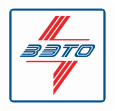 Опросный лист №	на изоляторы линейные подвесные стержневые с полимерной изоляцией на напряжение 35, 110, 150, 220, 330, 500 кВИзоляторы предназначены для изоляции и крепления токоведущих частей в электрических аппаратах и распределительных устройствах электрических станций и подстанций.Климатическое исполнение изоляторов УХЛ, категория размещения 1 по ГОСТ 15150. Степень загрязнения по ГОСТ 9920 при длине пути утечки внешней изоляции составляет:Степень загрязнения при удельной поверхностной проводимости слоя загрязнения (ПУЭ изд.7) составляет: Работоспособность изоляторов обеспечивается в условияхвысота над уровнем моря - не более 1000 м;верхнее рабочее значение температуры окружающего воздуха - плюс 50°С;нижнее рабочее значение температуры окружающего воздуха - минус 60°С.1 Например: ЛК 70/35-СП-II УХЛ1Изготовитель: ЗАО «ЗЭТО» 182113Почтовый адрес и реквизиты покупателя:	Псковская область,Заказчик 		г. Великие Луки, пр. Октябрьский, 79Телефон (81153) 6-38-19; 6-37-72код города/телефон	Факс (81153) 6-38-45; Email: info@zeto.ruФ.И.О. руководителя предприятияМесто установкиПараметрыВарианты исполненияЗначение заказа(отметить нужное)1Нормированная механическая сила при растяжении (кН)/класс напряже- ния (кВ)Класс напряжения 35 кВКласс напряжения 35 кВ1Нормированная механическая сила при растяжении (кН)/класс напряже- ния (кВ)70/351Нормированная механическая сила при растяжении (кН)/класс напряже- ния (кВ)Класс напряжения 110 кВКласс напряжения 110 кВ1Нормированная механическая сила при растяжении (кН)/класс напряже- ния (кВ)70/1101Нормированная механическая сила при растяжении (кН)/класс напряже- ния (кВ)120/1101Нормированная механическая сила при растяжении (кН)/класс напряже- ния (кВ)Класс напряжения 150 кВКласс напряжения 150 кВ1Нормированная механическая сила при растяжении (кН)/класс напряже- ния (кВ)70/1501Нормированная механическая сила при растяжении (кН)/класс напряже- ния (кВ)120/1501Нормированная механическая сила при растяжении (кН)/класс напряже- ния (кВ)160/1501Нормированная механическая сила при растяжении (кН)/класс напряже- ния (кВ)Класс напряжения 220 кВКласс напряжения 220 кВ1Нормированная механическая сила при растяжении (кН)/класс напряже- ния (кВ)70/2201Нормированная механическая сила при растяжении (кН)/класс напряже- ния (кВ)120/2201Нормированная механическая сила при растяжении (кН)/класс напряже- ния (кВ)160/2201Нормированная механическая сила при растяжении (кН)/класс напряже- ния (кВ)Класс напряжения 330 кВКласс напряжения 330 кВ1Нормированная механическая сила при растяжении (кН)/класс напряже- ния (кВ)70/3301Нормированная механическая сила при растяжении (кН)/класс напряже- ния (кВ)120/3301Нормированная механическая сила при растяжении (кН)/класс напряже- ния (кВ)160/3301Нормированная механическая сила при растяжении (кН)/класс напряже- ния (кВ)Класс напряжения 500 кВКласс напряжения 500 кВ1Нормированная механическая сила при растяжении (кН)/класс напряже- ния (кВ)70/5001Нормированная механическая сила при растяжении (кН)/класс напряже- ния (кВ)120/5001Нормированная механическая сила при растяжении (кН)/класс напряже- ния (кВ)160/5002Индекс модификации изолятораГП – «гнездо – пестик»2Индекс модификации изолятораСС – «серьга – серьга»2Индекс модификации изолятораСП – «серьга – пестик»2Индекс модификации изолятораГС – «гнездо – серьга»3Дополнительные требования4 Количество изоляторов заказа ЛК 	/		УХЛ11 Примечание: ичество изоляторов заказа ЛК 	/		УХЛ11 Примечание: 